Dati fiscali dell’AssociazioneIn qualità di          	genitore 	tutoreChiede che il/la minore venga ammesso/a in qualità di associato, impegnandosi a: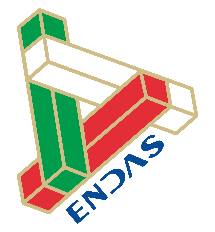                        Luogo e data ____________________________      FIRMA DEL GENITORE/TUTORE DEL MINORE                                                                                                               ________________________________________DENOMINAZIONEINDIRIZZOCODICE FISCALE                                                                       PARTITA IVA    DOMANDA DI AMMISSIONE DEL MINORE N.ALLA CORTESE ATTENZIONE DEL CONSIGLIO DIRETTIVOIl/la sottoscritto/a                                                                                Nato a                                         Prov.Il                                                                         Residente in Via                                                                  CAPCittà                                                                       Prov.                                  C.F.                                                                                           N. Cell.e-mailDel/la minoreDel/la minoreDel/la minoreNato a Nato a Prov.  (            )ilResidente incapcittàcittàProv.C.F.C.F.Farlo partecipare attivamente alla vita sociale dell’Associazione;Accettare lo Statuto di cui ha preso visione, l’eventuale regolamento, nonché tutti gli atti approvati dal Consiglio Direttivo e dall’Assemblea degli Associati;Pagare la quota associativa ed i corrispettivi specifici (quote di frequenza, quote di iscrizione a gare, ecc..) nei termini e nei modi stabiliti annualmente dall’organo di competenza;A fornire il certificato di idoneità alla pratica di attività di tipo non agonistica, ovvero a sottoporre il minore alla visita medica agonistica in conformità alle norme previste e all’Organismo sportivo di appartenenza.RAPPORTO ASSOCIATIVO:RAPPORTO ASSOCIATIVO:RAPPORTO ASSOCIATIVO:Importo quota€.TESSERAMENTO ALL’ENTECOGNOME E NOME E N. TELEFONICO DELLE PERSONE DELEGATE AL RITIRO DEL/LA MINORECOGNOME E NOME E N. TELEFONICO DELLE PERSONE DELEGATE AL RITIRO DEL/LA MINORECOGNOME E NOME E N. TELEFONICO DELLE PERSONE DELEGATE AL RITIRO DEL/LA MINORECOGNOME E NOME E N. TELEFONICO DELLE PERSONE DELEGATE AL RITIRO DEL/LA MINORE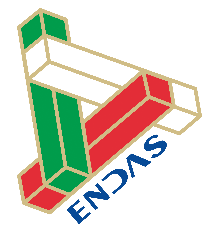 NOTENOTENOTENOTE